Allegato A - Scheda di candidatura Tutor d’aula percorso cAl Dirigente ScolasticoI.C. G. Bianco Piazza Casolini, 115 88054 Sersale (CZ)Oggetto: Modulo di domanda di partecipazione all’ Avviso prot. N° 8039 del 23 novembre 2022. Codice Progetto AZIONE 10.1.1-FESR FSE 2014/2020 “A Scuola d’inclusione” Titolo progetto: “Voci d’insieme”Codice progetto: Azione 10.1.1-FESR FSE 2014/2020CUP I61I21000010002Il/la sottoscritto/a,CHIEDEdi partecipare alla selezione per titoli,  in qualità di tutor,  nei corsi di formazione per docenti di cui all’oggetto per la prima annualità: *È possibile concorrere per l’affidamento eventuale di tutor per tutte le azioni formative del percorso C◻Dichiara di essere eventualmente disponibile a ricoprire il tutoring di tutte le azioni formative del percorso C A tal fine il/la sottoscritto/a dichiara, consapevole della responsabilità penale e della decadenza da eventuali benefici:di essere cittadino/a italiano/a;di essere cittadino di uno degli stati dell’UE (specificare se diverso dall’Italia) di essere docente presso la seguente Istituzione Scolastica ……………………..	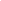 di prestare servizio in qualità di………………………………………………….di godere dei diritti civili e politici;di non avere riportato condanne penali;di non essere destinatario di provvedimenti che riguardano l’applicazione di misure di prevenzione, di decisioni civili e di             provvedimenti amministrativi iscritti nel casellario giudiziale;di non essere sottoposto a procedimenti penali pendenti;di prestare il consenso al trattamento dei dati personali ai sensi del D. Lgv. 101/2018 (Regolamento UE n. 679/2016 GDPR).Il/la  sottoscritto/a  si impegna:a svolgere fin dall’assegnazione dell’incarico, i compiti e le funzioni previste dall’Avviso di selezione;ad accettare, senza riserva alcuna, tutte le condizioni previste dall’Avviso di selezione;allega:una copia del CV, datato e firmato in originale, redatto secondo il format europeocopia del documento di identità in corso di validitàeventuali documenti di utilità per la commissione giudicatriceAllegato B;Allegato C.Il/la  sottoscritto/a dichiara quanto segue:di impegnarsi ad assumere l’incarico, senza riserva e secondo il calendario del Piano di formazione dell’istituto, assicurando la propria presenza negli incontri propedeutici all’attività del Gruppo coordinamento di Piano;di possedere i seguenti Titoli in riferimento alle Tabelle di cui all’allegato B - Scheda valutazione titoli tutor  specificando la pagina di riferimento del curriculum vitae et studiorum per ciascun titolo.FIRMA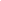 Allegato A - Scheda di candidatura Docente  tutorNome CognomeLuogo e data di nascitaResidente a (comune – CAP – Provincia)Via/Piazza e numero civicoDomicilio (se diverso da residenza)Codice fiscaleCellulareIndirizzo e-mail uso professionalePosta certificataEnte/Scuola di servizio◻tutor d’aula corso online e convegno  (45 hh max di impegno)◻tutor d’aula workshop 1 e 2   (12  hh max di impegno)